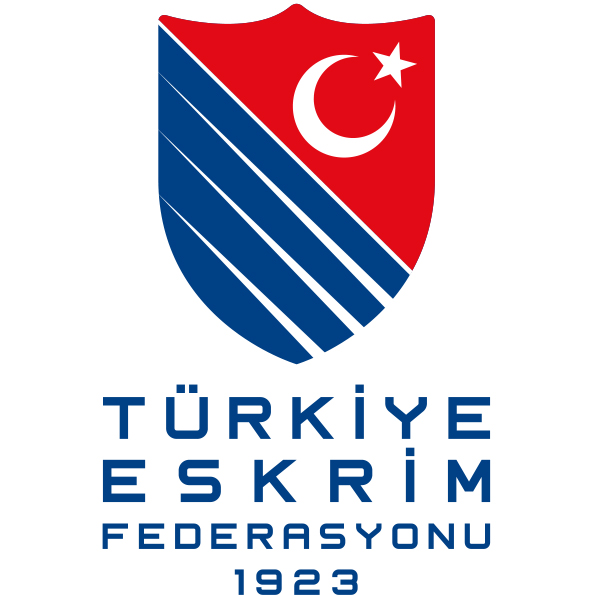 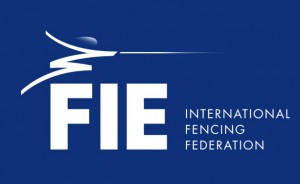  FIE Satellite Man’s and Woman Foil10-11 December 2016Dear Friends,On behalf of Turkish Fencing Federation, I would like to invite you to Antalya Satellite Tournament, in Antalya 10-11 December 2016.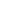 Details of the competition as follows:Organiser:Turkish Fencing Federationİstanbul Yolu, Gersan, 2307 Sok. No: 65 Ankara / TÜRKİYETel: +90 (312) 255 11 61  / +90 (312) 255 12 61Faks: +90 (312) 255 71 61tef@eskrim.org.trCompetition venueAntalya Arena Sports Hall, Meltem Mah., 2. Cd. 6 P, 07030 Sakıp Sabancı Bulvarı, Muratpaşa/AntalyaSchedule of the CompetitionFRİDAY 09 Dec 2016		: 16:00 – 19:00  		Registration / Weapon ControlSATURDAY 	10 Dec 2016 		: 08:30 – 09:30		Registration /Weapon Control : 10:00			Last Entry : 10:30 			Starting  to pools of Men Foil : 17:00 			Semifinals – FinalSUNDAY 11 Dec 2016 		: 08:30 – 09:30		Registration /Weapon Control : 10:00			Last Entry : 10:30 			Starting to pools of Woman Foil : 17:00 			Semi-finals – FinalEquipmentAll equipment must be within the FIE standards.EntryOpen to all fencers with valid 2016-2017 FIE License. No fencer is allowed to take part in an official event of the FIE unless he or she is at least 13 years old on 1 January in the year of the competition.Entries of fencers, teams and referees can only be made at the FIE website, www.fie.org, respecting the deadlines specified in the FIE Rules (cf. o.54).Entry feeIndividual competition: EUR 40. The entry fee can also be paid at registration before the start of the competition.Referee ObligationEach country is required to send referees according to the FIE rules.FormulaThe Satellite competitions shall use the F.I.E. formula for junior competitions (cf. o.35-o.41). Accommodation and Transporthttp://downtownantalya.rixos.com/http://www.ozkaymakfalezhotel.online/http://www.gridacity.com/http://sunishotels.com/TR/Hotel-SU/You can make your order for accommodation and transportation to our official e-mail address written below; E-mail: organization@eskrim.org.tr Phone: +90 507 2819302Visa SupportKindly check for visa requirements to Turkey before making your ticket reservations. Those who need visa assistance and/or visa support, please contact organization@eskrim.org.tr no later than 18.11.2016.Further information and contact personTurkish Fencing Federation, Abdussamet ARSLAN +90 507 2819302,  organization@eskrim.org.trWarm regards,Murat ATALIPresident